ΠΑΓΚΥΠΡΙΟΣ ΣΥΝΔΕΣΜΟΣ ΝΟΣΗΛΕΥΤΩΝ ΚΑΙ ΜΑΙΩΝCYPRUS NURSES AND MIDWIVES ASSOCIATIONΗμερομηνία αρχικής έγκρισης 10.3.2006 και ημερομηνία τελευταίας αναθεώρησης και έγκρισης από Δ.Σ ΠΑΣΥΝΜ: 27.2.2024Εσωτερικοί Κανόνες ΠΑΣΥΝΜγια Επιχορηγήσεις Συμμετοχής Μελών του σε Συνέδρια/ Σεμινάρια/ Ημερίδες ΕξωτερικούΗ αίτηση για επιχορήγηση συμμετοχής σε Συνέδρια/ Σεμινάρια/ Ημερίδες Εξωτερικού είναι ατομική και εξετάζεται κατόπιν υποβολής του επισυναπτόμενου έντυπου προς το ΔΣ ΠΑΣΥΝΜ. Το έντυπο να είναι πλήρως συμπληρωμένο και ενυπόγραφο. Οι χορηγίες εγκρίνονται με βασικό γνώμονα τις εκάστοτε οικονομικές δυνατότητες του Συνδέσμου.Το ΔΣ εγκρίνει ετήσια δαπάνη που δεν ξεπερνά το ποσό των 10000 Ευρώ προς τα μέλη του Συνδέσμου, για σκοπούς επιχορήγησης συμμετοχής σε Συνέδρια/ Σεμινάρια/ Ημερίδες Εξωτερικού. Νοείται ότι το ποσό των 10000 Ευρώ δεν συμπεριλαμβάνει τις επιχορηγήσεις που παραχωρούνται μέσω των εσωτερικών κανόνων που αφορούν τα «Κίνητρα ΠΑΣΥΝΜ 2024 - 2028 για Δημοσιεύσεις στο περιοδικό «Κυπριακά Νοσηλευτικά Χρονικά»» και τα «Κίνητρα ΠΑΣΥΝΜ 2024 - 2028 για Παρουσιάσεις στις εκπαιδευτικές δραστηριότητες του ΠΑΣΥΝΜ».Οι αιτήσεις για επιχορήγηση σε συνέδρια εσωτερικού εξετάζονται ανάλογα με την περίπτωση.Η επιχορήγηση για συμμετοχή σε Πανελλήνιο Νοσηλευτικό/Μαιευτικό Συνέδριο με την ιδιότητα του Συνέδρου θα αξιολογείται ξεχωριστά και θα εκδίδεται ξεχωριστή ανακοίνωση. Οι αιτούντες για συμμετοχή σε συνέδριο εξωτερικού με την ιδιότητα του εισηγητή τυγχάνουν προτεραιότητας. Σε περίπτωση ομαδικής εργασίας / παρουσίασης η αιτούμενη χορηγία παραχωρείται μόνο σε ένα άτομο μέλος του Συνδέσμου. H επιλογή του ατόμου που επιχορηγείται, εναπόκειται αποκλειστικά στην ομάδα. Προτεραιότητα δίδεται σε αιτούντες για συμμετοχή σε Νοσηλευτικά ή Μαιευτικά Συνέδρια, με κύριο γνώμονα το επαγγελματικό ενδιαφέρον των μελών, τη σχέση της γνώσης που αναμένεται να αποκτηθεί ανάλογα με το αντικείμενο εργασίας των αιτητών και το καλώς νοούμενο συμφέρον της Νοσηλευτικής και Μαιευτικής στην Κύπρο. Το εγκρινόμενο ποσό χορηγίας καταβάλλεται μετά την επιστροφή του συνέδρου από το εξωτερικό και αφού προσκομίσει τα αποδεικτικά στοιχεία της συμμετοχής του/της στον Ταμία του Συνδέσμου [αντίγραφο του εισιτηρίου, απόδειξη εγγραφής στο συνέδριο και πιστοποιητικό παρακολούθησης]. Παράλληλα, κάθε εγκρινόμενο για επιχορήγηση μέλος του ΠΑΣΥΝΜ αναμένεται να υποβάλει σχετική έκθεση προς το ΔΣ για σκοπούς ενημέρωσης και δημοσίευσης στο περιοδικό «Κυπριακά Νοσηλευτικά Χρονικά» με βάση τις οδηγίες για συγγραφείς.Τα κριτήρια και όροι που αναγράφονται στο σχετικό έντυπο αίτησης για επιχορήγηση συμμετοχής σε Συνέδρια/ Σεμινάρια/ Ημερίδες Εξωτερικού, ισχύουν ως αναπόσπαστο μέρος των παρόντων κανόνων.Οι συγγραφείς του περιοδικού του Συνδέσμου «Κυπριακά Νοσηλευτικά Χρονικά» και οι εισηγητές και οι τακτικοί συμμετέχοντες στα ετήσια Παγκύπρια Συνέδρια Νοσηλευτικής και Μαιευτικής τυγχάνουν προτεραιότητας. Οι αιτούντες αναμένονται όπως δηλώσουν τα πιο πάνω στο Μέρος Α του εντύπου της αίτησης για επιχορήγηση με τις ανάλογες επισυνάψεις. Νοείται ότι σε καμία περίπτωση, το μέγιστο συνολικό επιχορηγούμενο ποσό δεν θα υπερβαίνει τα οκτακόσια (800) Ευρώ.Το ΔΣ του Συνδέσμου διατηρεί το δικαίωμα κατ’ εξαίρεσης επιχορηγήσεων τηρουμένων κριτηρίων Το ΔΣ του Συνδέσμου διατηρεί το δικαίωμα μελλοντικής αναθεώρησης και τροποποιήσεις των πιο πάνω εσωτερικών κανόνων και του σχετικού εντύπου.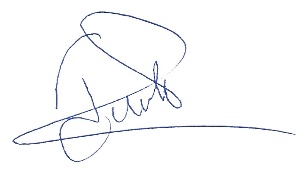 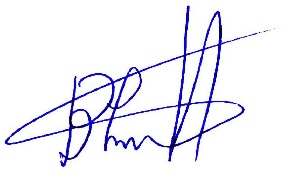 ΠΑΓΚΥΠΡΙΟΣ ΣΥΝΔΕΣΜΟΣ ΝΟΣΗΛΕΥΤΩΝ ΚΑΙ ΜΑΙΩΝ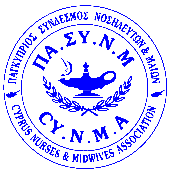 Ταγματάρχου Πουλίου 1, Διαμ.101, 1101 Λευκωσία | Τ.Θ. 24015, 1701 ΛευκωσίαΤηλέφωνο : 22771994 | Τηλεομοιότυπο : 22771989Email: cy.n.a.@cytanet.com.cy | Website: https://cyna.orgΑΙΤΗΣΗ   ΓΙΑ   ΕΠΙΧΟΡΗΓΗΣΗ   ΣΥΜΜΕΤΟΧΗΣ   ΣΕ   ΣΥΝΕΔΡΙΟ   ΕΞΩΤΕΡΙΚΟΥΠαρακαλώ η αίτηση να συμπληρωθεί ΗλεκτρονικάΣΤΟΙΧΕΙΑ  ΣΥΜΜΕΤΟΧΗΣ1. Θα συμμετέχω στο πιο πάνω συνέδριο με την ιδιότητα του : ΣΥΝΕΔΡΟΥ   	ΕΙΣΗΓΗΤΗ    ΠΡΟΕΔΡΕΙΟ/ΣΥΝΤΟΝΙΣΜΟΣ  2. Σε περίπτωση εισηγητή παρακαλώ δηλώστε στα ακόλουθα στοιχεία : ΕΛΕΥΘΕΡΗ ΑΝΑΚΟΙΝΩΣΗ	ΑΝΑΡΤΗΜΕΝΟ ΕΚΘΕΜΑ 	ΑΤΟΜΙΚΗ ΠΑΡΟΥΣΙΑΣΗ 	ΟΜΑΔΙΚΗ ΠΑΡΟΥΣΙΑΣΗ ΑΡΙΘΜΟΣ ΣΥΝΕΡΓΑΤΩΝ :      ΤΙΤΛΟΣ ΠΑΡΟΥΣΙΑΣΗΣ:      3.  Έχετε επιχορηγηθεί ξανά από τον Παγκύπριο Σύνδεσμο Νοσηλευτών και Μαιών : ΝΑΙ   ΟΧΙ  Αν ΝΑΙ, παρακαλώ δηλώστε το συνέδριο, τη χώρα, τη χρονολογία διεξαγωγής του και το ποσό της επιχορήγησης:      4.  Έχετε επιχορηγηθεί ή αναμένετε επιχορήγηση του παρόντος συνεδρίου από οποιονδήποτε άλλο φορέα ;	ΝΑΙ	 	ΟΧΙ	  Αν ΝΑΙ, παρακαλώ δηλώστε το φορέα       και το ποσό:      Α. ΟΡΟΙ  ΔΙΚΑΙΟΥΧΟΥ  ΕΠΙΧΟΡΗΓΗΣΗΣΟ / Η  αιτητής / αιτήτρια πρέπει να πληροί τα ακόλουθα κριτήρια:Β. ΚΡΙΤΗΡΙΑ  ΑΞΙΟΛΟΓΗΣΗΣ  ΤΗΣ  ΑΙΤΗΣΗΣΗ αξιολόγηση της αίτησης σας από το Διοικητικό Συμβούλιο του Παγκύπριου Συνδέσμου Νοσηλευτών και Μαιών θα στηρίζεται στα ακόλουθα κριτήρια: Να πληρούνται όλοι οι όροι που αναφέρονται πιο πάνωΤο είδος του Συνεδρίου (Προτεραιότητα σε Συνέδρια Νοσηλευτικής και Μαιευτικής)Τη σχέση του/της αιτητή/τριας με το θέμα του ΣυνεδρίουΤο ύψος του συνολικού κόστους της συμμετοχής στο συνέδριο Η ιδιότητα της συμμετοχής στο ΣυνέδριοΗ χώρα και η διάρκεια του ΣυνεδρίουΗ γλώσσα παρουσίασης του ΣυνεδρίουΤυχών προηγούμενη επιχορήγηση από τον Παγκύπριο Σύνδεσμο Νοσηλευτών και ΜαιώνΤυχών επιχορήγηση από άλλο φορέα για το συγκεκριμένο ΣυνέδριοΓ. ΟΡΟΙ  ΠΑΡΑΧΩΡΗΣΗΣ  ΕΠΙΧΟΡΗΓΗΣΗΣΣε περίπτωση επιχορήγησης το ποσό καταβάλλεται μετά τη λήξη του συνεδρίου και αφού παρουσιαστούν τα ακόλουθα στοιχεία :Απόδειξη για το ποσό της εγγραφής στο ΣυνέδριοΑπόδειξη για το ποσό του Αεροπορικού εισιτηρίουΑπόδειξη για έξοδα διαμονής Το πιστοποιητικό παρακολούθησης του ΣυνεδρίουΠαρουσίαση έκθεσης (Ανταπόκρισης) για τις εργασίες και τα πορίσματα του ΣυνεδρίουΥΠΕΥΘΥΝΗ ΔΗΛΩΣΗΔηλώνω υπεύθυνα ότι τα πιο πάνω στοιχεία είναι αληθή και ότι έλαβα γνώση, κατανοώ και αποδέχομαι πλήρως τους όρους και τα κριτήρια που αναφέρονται στο παρόν έντυπο.Ημερομηνία υποβολής:      Υπογραφή: Το παρόν έντυπο να σταλεί συνημμένο σε μορφή pdf στο email: cy.n.a@cytanet.com.cy ή στο φαξ: 22771989ΓΙΑ  ΕΠΙΣΗΜΗ  ΧΡΗΣΗ  ΜΟΝΟΝΤο Διοικητικό Συμβούλιο του ΠΑΣΥΝΜ επιθυμεί να σας ενημερώσει ότι κατά τη συνεδρίαση στις  ……/……/………… αποφάσισε όπως:Η αίτηση σας εγκρίνεται με το ποσό της επιχορήγησης: Ευρώ ……………Παρατηρήσεις: Η αίτηση σας δεν εγκρίνεται για τους πιο κάτω λόγους : ……………………………………………………………………………………………………………………………………………………………………………………………………………………………………………… Η αίτηση σας περιλαμβάνει ανεπαρκή  στοιχεία. Παρακαλώ όπως υποβάλετε εκ νέου την αίτηση σας πλήρως συμπληρωμένη εντός ………. ημερών για να μπορεί να επαναξιολογηθεί.ΠΡΟΕΔΡΟΣ ΠΑΣΥΝΜ 		     ΤΑΜΙΑΣ ΠΑΣΥΝΜ		    ΓΡΑΜΜΑΤΕΑΣ ΠΑΣΥΝΜΤαγματάρχου Πουλίου , 1Διαμ. 101 , 1101Λευκωσία , Τ. Θ. 24015ΚύπροςΤηλ : + 357 22 771994Φαξ : +357 22 771989Email: cy.n.a@cytanet.com.cyhttp://www.cyna.org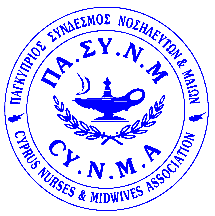 1, Tagmatarchou Pouliou streetAppart. 101 , 1101Nicosia , P.O. Box 24015CyprusTel : + 357 22 771994Fax : + 357 22 771989Email: cy.n.a@cytanet.com.cyhttp://www.cyna.orgΣΤΟΙΧΕΙΑ ΑΙΤΗΤΗΣΤΟΙΧΕΙΑ ΑΙΤΗΤΗΣΤΟΙΧΕΙΑ ΑΙΤΗΤΗΣΤΟΙΧΕΙΑ ΑΙΤΗΤΗΣΤΟΙΧΕΙΑ ΑΙΤΗΤΗΟνοματεπώνυμο:Επαγγελματικός Τίτλος:Χώρος Εργασίας:Διεύθυνση Οικίας:Αριθμός Δελτίου Ταυτότητας:Αρ. Κοινωνικών Ασφαλίσεων:Αρ. Κοινωνικών Ασφαλίσεων:Τηλέφωνο Επικοινωνίας:Email:ΣΤΟΙΧΕΙΑ ΣΥΝΕΔΡΙΟΥΣΤΟΙΧΕΙΑ ΣΥΝΕΔΡΙΟΥΘέμα συνεδρίου:Χώρα και πόλη διεξαγωγής:Διοργανωτής συνεδρίου:Διάρκεια συνεδρίου (ημερομηνίες):Γλώσσα συνεδρίου:ΟΙΚΟΝΟΜΙΚΟ  ΚΟΣΤΟΣ  ΣΥΜΜΕΤΟΧΗΣΟΙΚΟΝΟΜΙΚΟ  ΚΟΣΤΟΣ  ΣΥΜΜΕΤΟΧΗΣΟΙΚΟΝΟΜΙΚΟ  ΚΟΣΤΟΣ  ΣΥΜΜΕΤΟΧΗΣΕυρώΝόμισμα χώρας προορισμού (Για χώρες εκτός Ευρωζώνης)Τιμή εγγραφής στο συνέδριοΑεροπορικό εισιτήριο με επιστροφήΈξοδα διαμονήςΈξοδα διατροφήςΈξοδα Μετακίνησης από/προς το αεροδρόμιοΆλλα έξοδα. Περιγράψετε:     ΣΥΝΟΛΟΑΙΤΟΥΜΕΝΟ ΠΟΣΟ ΕΠΙΧΟΡΗΓΗΣΗΣΠαρακαλώ σημειώστε ότι ισχύειΜέλος του Παγκύπριου Συνδέσμου Νοσηλευτών και Μαιών όπως καθορίζεται από το Άρθρο 15  των περί Νοσηλευτικής και Μαιευτικής Νόμων 1988 - 2020 και έχω εξοφλήσει όλες τις οικονομικές μου υποχρεώσεις προς τον Σύνδεσμο.Προσκομίζονται αποδεικτικά στοιχεία γνώσης της γλώσσας παρουσίασης του Συνεδρίου.Η ημερομηνία υποβολής της αίτησης προηγείται της ημερομηνίας διεξαγωγής του Συνεδρίου  τουλάχιστον τρεις (3) μήνες.Είμαι συγγραφέας του περιοδικού «Κυπριακά Νοσηλευτικά Χρονικά». Επισυνάπτω σχετικά αποδεικτικά στοιχεία.Είμαι εισηγητής σε Παγκύπρια Συνέδρια Νοσηλευτικής και Μαιευτικής. Επισυνάπτω σχετικά αποδεικτικά στοιχεία.Είμαι τακτικός συμμετέχοντας σε Παγκύπρια Συνέδρια Νοσηλευτικής και Μαιευτικής. Επισυνάπτω σχετικά αποδεικτικά στοιχεία.Το έντυπο αποστέλλεται πλήρως συμπληρωμένο και συνοδεύεται από την Πρώτη Ανακοίνωση ή το Πρόγραμμα του Συνεδρίου.